4. STAN U KARLOVCU, IZIDORA KRŠNJAVOG 8CSuvlasnički dio: 1/66 ETAŽNO VLASNIŠTVO (E-65) Temeljem zapisnika broj Z-2976/2008/7854 prenosi se iz Knjige PU, iz poduloška broj 1197 slijedeći upis: Garsonijera na III katu, koja se sastoji od jedne sobe, kupaonice sa WC-om, predsoblja, ukupne površine 28,03 m2, z.k.č.br. 1942, z.k.ul.br. 7854, k.o. Karlovac II.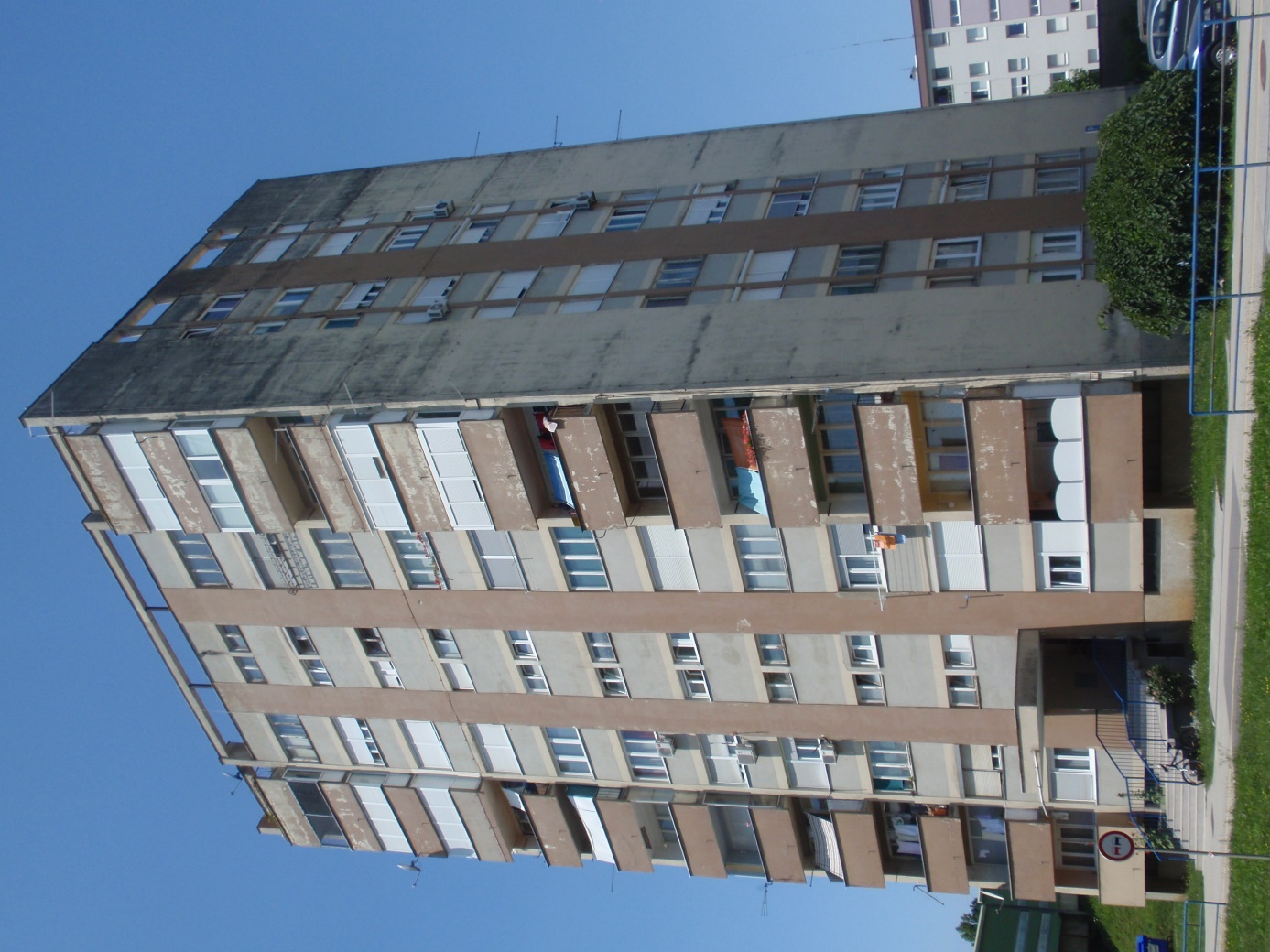 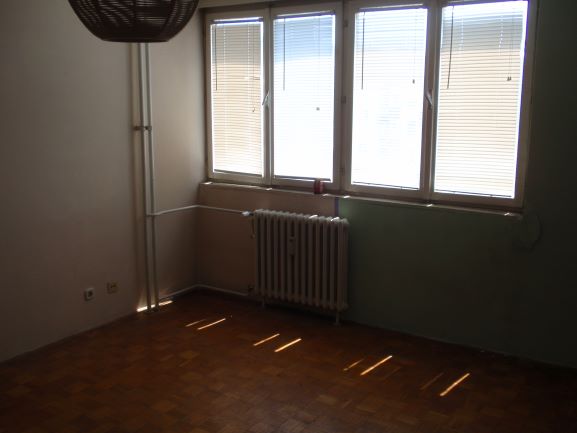 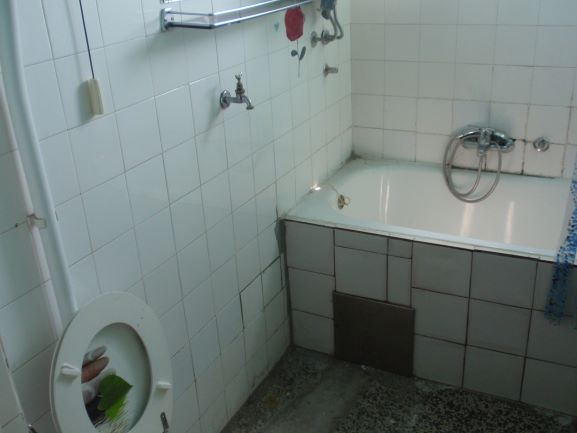 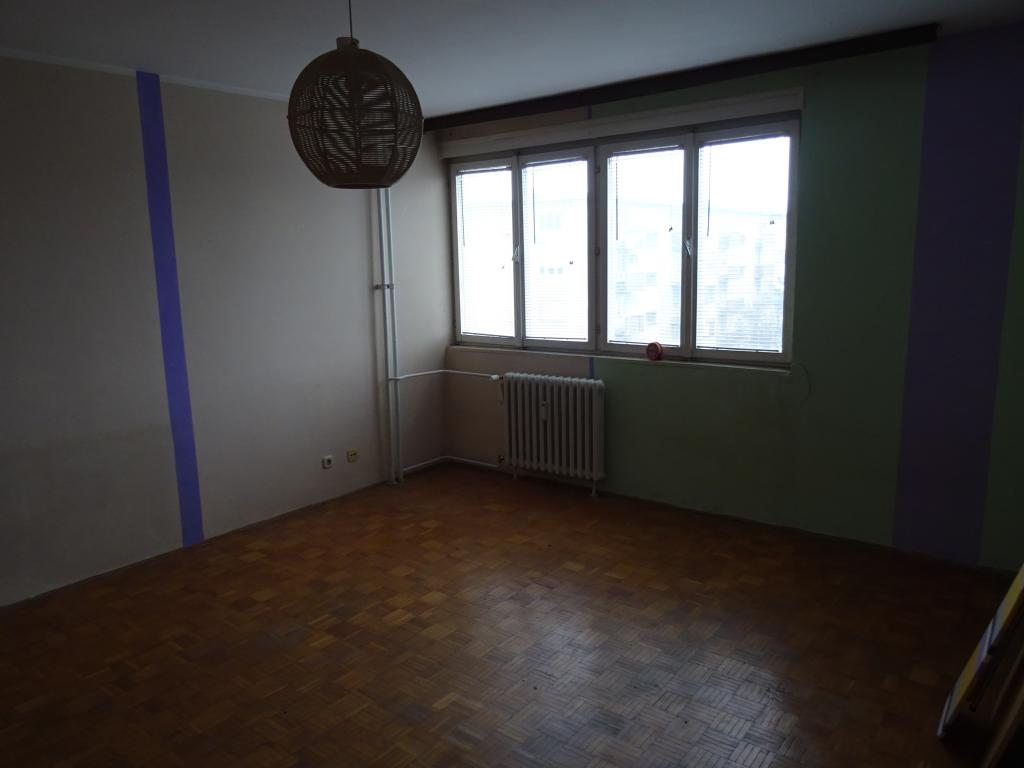 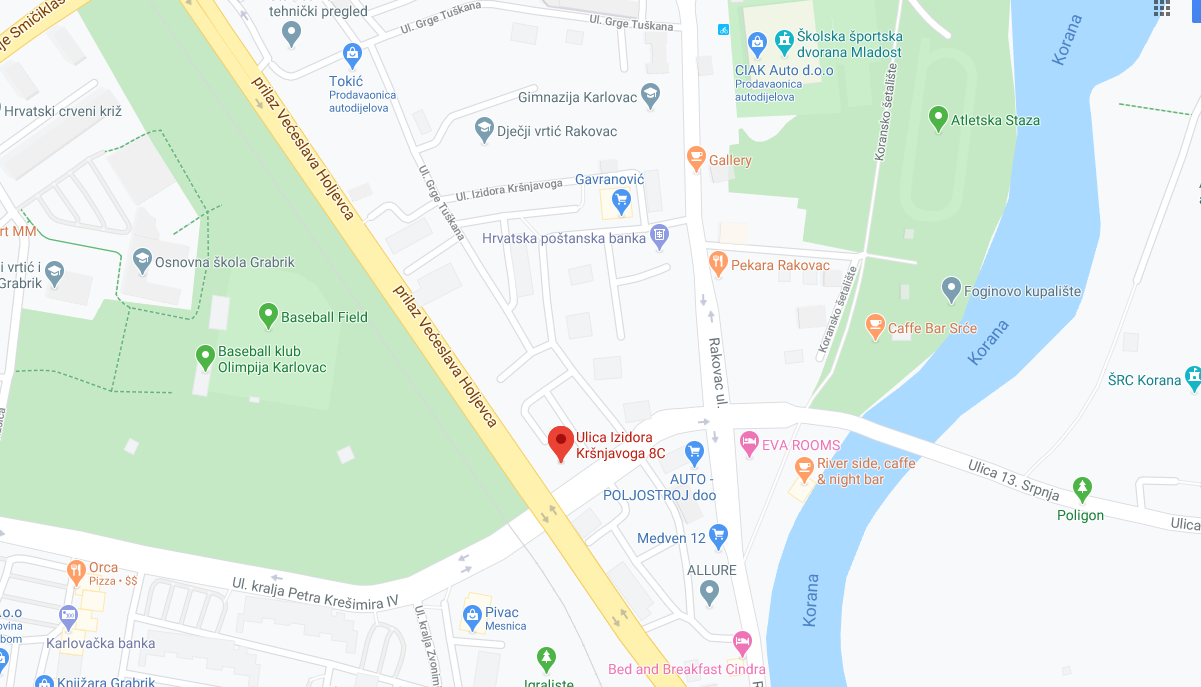 